OBEC DOLNÍ ÚJEZD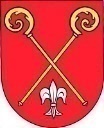 ZASTUPITELSTVO OBCEObecně závazná vyhláška obce Dolní Újezdč. 3/2023,o místním poplatku za obecní systém odpadového hospodářstvíZastupitelstvo obce Dolní Újezd se na svém zasedání dne 15.12.2023, usnesením č. 8/5/2023, usneslo vydat na základě § 14 zákona č. 565/1990 Sb., o místních poplatcích, ve znění pozdějších předpisů (dále jen „zákon o místních poplatcích“), a v souladu s § 10 písm. d) a § 84 odst. 2 písm. h) zákona č. 128/2000 Sb., o obcích (obecní zřízení), ve znění pozdějších předpisů, tuto obecně závaznou vyhlášku (dále jen „vyhláška“): Čl. 1Úvodní ustanoveníObec Dolní Újezd touto vyhláškou zavádí místní poplatek za obecní systém odpadového hospodářství (dále jen „poplatek“).Poplatkovým obdobím poplatku je kalendářní rok.Správcem poplatku je obecní úřad Dolní Újezd. Čl. 2PoplatníkPoplatníkem poplatku je:a) fyzická osoba přihlášená v obci  nebo b) vlastník nemovité věci zahrnující byt, rodinný dům nebo stavbu pro rodinnou rekreaci, ve které není přihlášená žádná fyzická osoba a která je umístěna na území obce. Spoluvlastníci nemovité věci zahrnující byt, rodinný dům nebo stavbu pro rodinnou rekreaci jsou povinni plnit poplatkovou povinnost společně a nerozdílně.Čl. 3Ohlašovací povinnostPoplatník je povinen podat správci poplatku ohlášení nejpozději do 30 dnů ode dne vzniku své poplatkové povinnosti; údaje uváděné v ohlášení upravuje zákon.Dojde-li ke změně údajů uvedených v ohlášení, je poplatník povinen tuto změnu oznámit do 30 dnů ode dne, kdy nastala.Čl. 4Sazba poplatkuSazba poplatku činí 1.000,- Kč.Poplatek se v případě, že poplatková povinnost vznikla z důvodu přihlášení fyzické osoby v obci, snižuje o jednu dvanáctinu za každý kalendářní měsíc, na jehož koncia) není tato fyzická osoba přihlášena v obci, nebob) je tato fyzická osoba od poplatku osvobozena.Poplatek se v případě, že poplatková povinnost vznikla z důvodu vlastnictví jednotlivé nemovité věci zahrnující byt, rodinný dům nebo stavbu pro rodinnou rekreaci umístěné na území obce, snižuje o jednu dvanáctinu za každý kalendářní měsíc, na jehož koncia) je v této nemovité věci přihlášena alespoň 1 fyzická osoba,b) poplatník nevlastní tuto nemovitou věc, neboc) je poplatník od poplatku osvobozen.Čl. 5Splatnost poplatkuPoplatek je splatný ve dvou stejných splátkách, a to nejpozději do 31. března a do 31. července příslušného kalendářního roku.Vznikne-li poplatková povinnost v období mezi daty uvedenými v odstavci, je poplatek splatný jednorázově ve lhůtě splatnosti druhé splátky podle odstavce 1. Vznikne-li poplatková povinnost po uplynutí lhůty splatnosti druhé splátky podle odstavce 1, je poplatek splatný jednorázově do patnáctého dne měsíce, který následuje po měsíci, ve kterém poplatková povinnost vznikla. Lhůta splatnosti neskončí poplatníkovi dříve než lhůta pro podání ohlášení podle čl. 3 odst. 1 této vyhlášky. Čl. 6Osvobození a úlevyOd poplatku je osvobozena osoba, které poplatková povinnost vznikla z důvodu přihlášení v obci a která je a) poplatníkem poplatku za odkládání komunálního odpadu z nemovité věci v jiné obci a má v této jiné obci bydliště, b) umístěna do dětského domova pro děti do 3 let věku, školského zařízení pro výkon ústavní nebo ochranné výchovy nebo školského zařízení pro preventivně výchovnou péči na základě rozhodnutí soudu nebo smlouvy, c) umístěna do zařízení pro děti vyžadující okamžitou pomoc na základě rozhodnutí soudu, na žádost obecního úřadu obce s rozšířenou působností, zákonného zástupce dítěte nebo nezletilého, d) umístěna v domově pro osoby se zdravotním postižením, domově pro seniory, domově se zvláštním režimem nebo v chráněném bydlení, nebo e) na základě zákona omezena na osobní svobodě s výjimkou osoby vykonávající trest domácího vězení. Od poplatku se osvobozuje osoba, které poplatková povinnost vznikla z důvodu přihlášení v obci a kteráje třetím a každým dalším nezaopatřeným dítětem v domácnosti,je po dobu celého kalendářního roku umístěna v zařízení lůžkové zdravotní péče,nebo v pobytovém zařízení sociálních služeb neuvedeném v odst. 1 tohoto článku. Od poplatku se osvobozuje osoba, která je poplatníkem dle čl.2 odst.1 písm. a) této vyhlášky a které poplatková povinnost vznikla současně i z důvodu vlastnictví nemovité věci zahrnující byt, rodinný dům nebo stavbu pro rodinnou rekreaci, ve které není přihlášená žádná fyzická osoba a která se nachází na území této obce, a to od poplatku podle čl. 2 odst. 1 písm. b).Úleva se poskytuje osobě, které poplatková povinnost vznikla z důvodu přihlášení v obci a která je narozená v příslušném kalendářním roce, a to ve výši 1/12 sazby poplatku podle čl. 4 odst. 1.(6)	V případě, že poplatník nesplní povinnost ohlásit údaj rozhodný pro osvobození nebo úlevu ve lhůtách stanovených touto vyhláškou nebo zákonem, nárok na osvobození nebo úlevu zaniká.Čl. 7Přechodné a zrušovací ustanoveníPoplatkové povinnosti vzniklé před nabytím účinnosti této vyhlášky se posuzují podle dosavadních právních předpisů.Zrušuje se obecně závazná vyhláška č. 2/2022 ze dne 16.12.2022. Čl. 8ÚčinnostTato vyhláška nabývá účinnosti dnem 1. ledna 2024.	...................................	..........................................                Miloš Vrabec	                                                                  Ing. Stanislav Hladík 	   starosta                                                                                místostarosta